     bollo  €. 16,00RISERVATO ALLA SEGRETERIA Prot. n. ___________  data _______________esaminata il ___________  parere ___________Numero iscrizione ALBO ___________________Sezione ____________	Al Consiglio dell’ORDINE DEI DOTTORI AGRONOMIE DEI DOTTORI FORESTALIdella Provincia di BARIViale J. F. Kennedy, 8670124   B A R IDOMANDA DI ISCRIZIONEIl/La sottoscritto/a ........................................................………............................................................................nato/a  a ...........................................................................................…….……....  il ......................................…....residente in .................................….………….……………………………..……..…………………………….. CAP .......................alla via/viale/piazza ………………………………………...................................................................., n. ………………….……tel. ab. ................................…......…….. tel. st. ………....................…..…..……..….…… cell. ….….………………..….……….C.F.  ___ ___ ___ ___ ___ ___ ___ ___ ___ ___ ___ ___ ___ ___ ___ ___ e-mail ………………………………………………………………………………………………………………………………………………………………………..CHIEDEl’iscrizione all’Albo Professionale istituito presso il Consiglio dell’Ordine dei Dottori Agronomi e dei Dottori Forestali della Provincia di Bari nella seguente sezione:Sezione A - Dottore Agronomo Sezione A - Dottore ForestaleSezione B - Agronomo IuniorSezione B - Forestale IuniorSezione B - Biotecnologo AgrarioAltro ______________________Chiede inoltre PEC gratuita dell’ODAFComunica PEC già in proprio possesso ________________________________________________FirmaSi allegano:- 2 foto formato tessera recenti a capo scoperto;- ricevuta del versamento di € 168,00 (euro centosessantotto/00) sul c/c postale n. 8003, intestato a “Agenzia Entrate Centro Operativo Pescara” per tassa di concessione governativa;- copia della disposizione bancaria di € 100,00 (euro cento/00) effettuata con bonifico bancario a favore dell’Ordine dei Dottori Agronomi e dei Dottori Forestali della Provincia di Bari, Viale J.F. Kennedy, 86 - 70124 Bari, sul c/c intrattenuto presso: Banca MONTE DEI PASCHI DI SIENA S.p.A.: Via Flora, 22/24 - 70023 Gioia del Colle (BA) |Filiale 41481| codice IBAN: IT25L0103041481000061106165, quale tassa per iscrizione nell'Albo a norma dell’art. 13, lettera l) dell’Ordinamento Professionale. L’importo non è dovuto se la domanda di iscrizione viene presentata entro 6 (sei) mesi dalla data di abilitazione.- copia della disposizione bancaria del contributo annuale di € 200,00 (euro duecento/00) effettuata con bonifico bancario a favore dell’Ordine dei Dottori Agronomi e dei Dottori Forestali della Provincia di Bari, Viale J.F. Kennedy, 86 - 70124 Bari, sul c/c intrattenuto presso: Banca MONTE DEI PASCHI DI SIENA S.p.A.: Via Flora, 22/24 - 70023 Gioia del Colle (BA) |Filiale 41481| codice IBAN: IT25L0103041481000061106165, specificando nella causale: NOME e COGNOME ISCRITTO – CONTRIBUTO ANNO _____. L’importo non è dovuto se la domanda di iscrizione viene presentata entro 6 (sei) mesi dalla data di abilitazione.- fotocopia del codice fiscale;- fotocopia del documento di identità valido;- dichiarazione sostitutiva dell’atto di notorietà.DICHIARAZIONE SOSTITUTIVA DELL’ATTO DI NOTORIETA’(Art. 47 - D.P.R. 28/12/2000, n. 445)Il/La sottoscritto/a                       ___________________________________________________________________ nato/a a ________________________________________________________ (Prov. _______) il _____/_____/_______ e residente in ___________________________________________________________ (Prov._______) al/alla Viale/Via/Piazza __________________________________________ n. _____________, C.F. ____________________________________________, consapevole che chiunque rilascia dichiarazioni mendaci è punito ai sensi del codice penale e delle leggi speciali in materia, ai sensi e per gli effetti dell’art. 47 del D.P.R. n. 445/2000 e sotto la propria personale responsabilità:DICHIARAdi essere cittadin___ italian___, ovvero cittadino d_____ _________________________________________ in quanto Stato membro dell'Unione europea, ovvero cittadino d_____ ___________________________ in quanto Stato con il quale esista trattamento di reciprocità;di godere dei diritti civili;di non essere iscritt___ o di non aver avanzato domanda di iscrizione ad altro Albo tenuto presso altro ODAF territoriale;di non avere provvedimenti come da Certificato Generale del Casellario Giudiziale e comunque essere di specchiata condotta morale;di avere la residenza nelle provincie di competenza dell’ODAF Baridi svolgere prevalentemente l’attività professionale nelle provincie di competenza dell’ODAF Baridi essere / non essere dipendente dello Stato a cui, secondo gli ordinamenti applicabili, è consentito / non è consentito l’esercizio della libera professione, previa autorizzazione;di essere / non essere dipendente privato a cui, secondo gli ordinamenti applicabili, è consentito / non è consentito l’esercizio della libera professione, previa autorizzazione;       di aver conseguito la laurea _____________________________________________________________________ presso l’Università ______________________________________________________________________________ nell’anno ____________________ ;      di aver conseguito l’abilitazione per l’esercizio della libera professione di (es. Dottore Agronomo o Dottore Forestale, ecc...) nella  sessione I / II  dell’anno _______________di essere consapevole che l’Ordine può, in qualunque momento, verificare quanto sopra dichiarato._______________________ lì _______/_______/___________Firma del dichiarante (per esteso e leggibile)      ____________________________________________Pag. ½ segueSi impegna, altresì, a notificare all’ODAF Bari, ai sensi dell'art. 33 della Legge 3/1976 e s.m.i., ogni variazione del proprio status giuridico professionale e anche il cambio di residenza e/o di domicilio postale entro sessanta giorni._______________________ lì _______/_______/___________Firma del dichiarante (per esteso e leggibile)      ____________________________________________Si allega copia documento di identità in corso di validità.     Esente da imposta di bollo ai sensi dell’art. 37 - D.P.R. 28 dicembre 2000, n. 445Dichiara di essere informato e autorizza, ai sensi e per gli effetti dell’art. 13 del D.Lgs. 196/2003 e all’art. 13 GDPR 679/16, che i dati personali raccolti saranno trattati, anche con strumenti informatici, esclusivamente nell’ambito del procedimento per il quale la presente dichiarazione viene resa.Firma del dichiarante (per esteso e leggibile)      ____________________________________________Pag.2/2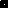 